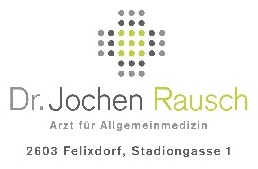    DIÄT bei MAGENLEIDEN und GASTRITISVERBOTEN SIND:	RauchenHEISSE und SCHARFE SpeisenSÜSSE und FETTE SpeisenSchmerz – und Rheumamittel (RÜCKSPRACHE mit Ihrem Arzt!)Kaffee und AlkoholStark kohlensäurehaltige GetränkeEMPFEHLUNGEN:Zu Beginn der Beschwerden am besten ein paar Tage fasten, dann mitTee, Suppen, leichte Kost (z.B. Putenfleisch, Fisch natur, Reis, Nudelgerichte, gekochtes/gedünstetes Gemüse usw.) beginnen, dann`Probieren`, was gut von Ihnen vertragen wird.Kleine Portionen, mehrere kleine Mahlzeiten über den Tag verteilt.Am Abend (mindestens 3 Stunden VOR dem Schlafengehen) nichts mehr essen.Nach dem Essen nicht gleich hinlegen, sondern für 1h aufrecht bleiben (wegen REFLUX – Gefahr in die Speiseröhre!).